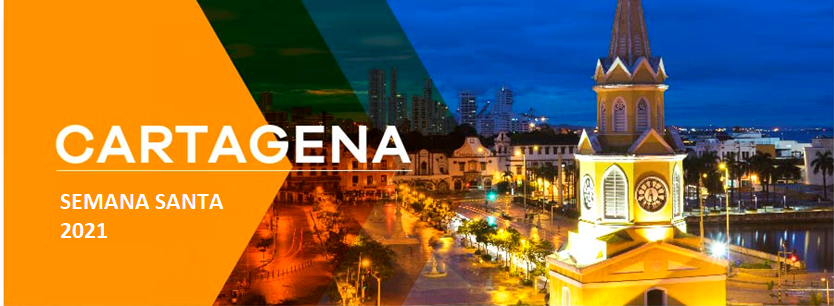 HOTELES Y PRECIOS POR PERSONA EN US$:PAQUETE INCLUYE:CARTAGENA  Traslados aeropuerto - hotel – aeropuerto en servicio regular especialAlojamiento por 3 noches con desayuno diario en el hotel elegidoVisita a la ciudad con Castillo de San Felipe en servicio regular especialCONDICIONES:Tarifas Precio venta al publicoPrecios en dólares americanos USD por persona.Vigencia del programa: 26 de marzo al 04 de abril de 2021 Aplica suplemento para servicios de traslados llegando o saliendo en horarios nocturnos  Tarifa de niños aplica hasta los 11 años compartiendo hab. con sus padres, excepto en el hotel Summer que los niños son hasta los 5 años.Tarifas aplican para mínimo 2 pasajeros viajando juntos. Tarifas del programa están cotizadas con servicios en regular especialSuplementos.SUPLEMENTO:
NOTAS:No incluye: Boletos aéreos, alimentación no descrita, propinas y  gastos no especificados.Solicitud de habitaciones dobles (DBL) con 2 camas twin podrán tener suplemento de tarifa de acuerdo a configuración y disponibilidad de cada hotel.  NUEVOS PROTOCOLOS DE BIOSEGURIDAD:Nuestro compromiso es cuidarnos y cuidar a nuestros visitantes, por esto hemos implementado rigurosos protocolos de bioseguridad en la operación de los servicios turisticos, dichos protocolos están alineados con lo establecido por las autoridades colombianas para la prevención del contagio de Coronavirus (COVID-19) y de los organismos internacionales, además de las condiciones y/o restricciones de los sitios/destinos turísticos.Verificaremos el estricto cumplimiento de los protocolos por parte de nuestro equipo de trabajo como de nuestros visitantes, es indispensable la conciencia y responsabilidad con la salud pública, cualquier incumplimiento de los protocolos por parte del usuario/turista generará la imposibilidad de la prestación de nuestros servicios sin lugar a reembolso, además el visitante podrá incurrir en problemas de tipo jurídico de acuerdo a la ley colombiana para quienes atenten contra la salud pública. Algunas de las responsabilidades como usuarios/visitantes son:El uso obligatorio de tapabocas durante la prestación de los servicios y siempre que esté en compañía de más personas y/o cuando esté fuera de su habitación. La disposición para la toma de temperatura antes de iniciar cualquier servicio o ingresar a los hoteles y/o sitios de interés turístico si estos así lo requieren. La disposición para realizar la desinfección de las suelas de los zapatos al ingresar a los vehículos y/o en cualquier otro lugar que sea solicitado.El cumplimiento de cualquier instrucción dada por el equipo prestador del servicio y/o del personal del lugar visitado cuyo objeto sea salvaguardar la integridad y salud tanto del visitante como del entorno.El porte de un kit de protección personal que contenga tapabocas y alcohol glicerinado mínimo al 60%. En caso de no portarlo, el kit puede ser suministrado por la empresa prestadora del servicio por un valor desde USD 5.00, el no poseer el kit será causal de la no prestación del servicio.La adquisición de una tarjeta de asistencia médica internacional vigente durante los días de estadía en Colombia    Por otro lado, entre otras medidas, nuestra compañía ha implementado lo siguiente: La desinfección y limpieza adecuada del interior del vehículo antes de cada desplazamiento y mínimo 3 veces al día.El uso de elementos de protección personal obligatorio: antibacterial, tapabocas y guantes por parte de nuestros conductores y guías.La toma de temperatura con pistola de temperatura BCHY-007 a todos nuestros pasajeros, aquellos que reflejen temperatura elevada no podrán ingresar a los vehículos y disponemos de un protocolo de emergencia de cómo actuar frente a síntomas.El protocolo de distanciamiento dentro de la flota de transporte y de ingreso, donde deberán ingresar primero quienes vayan a ocupar las sillas traseras siendo los últimos en ingresar las personas de los asientos delanteros.HOTELACOMODACIÓNACOMODACIÓNACOMODACIÓNACOMODACIÓNACOMODACIÓNACOMODACIÓNACOMODACIÓNACOMODACIÓNACOMODACIÓNHOTELSGLN/ADBLN/ATPL N/ACHDN/ABastion Luxury hotel (Hab. King)Centro histórico Centro histórico 92829548514845113612126Bastion Luxury hotel (Hab. Twin)Centro histórico Centro histórico 871276459139N/AN/AN/AN/AAnanda Hotel Boutique(Hab. Superior King)Centro histórico Centro histórico 1014324530163N/AN/AN/AN/AGHL Armeria Real(Hab. Classic)Getsemaní 3461011965118949430Hotel Summer(Hab. estandar)Boquilla260731513615136430Dann Cartagena(Hab. Estándar)Bocagrande35410420053181468013Almirante (Hab. Estándar)Bocagrande35410420053174448013Holiday Inn Express Bocagrande (Hab. Estandar) Bocagrande3841142155818949430GIO Cartagena (Hab. Estándar)Bocagrande24969148351333010621SuplementosUSDPasajero Viajando solo (Serv. Regulares)40Pasajero Viajando solo (Serv. Privado)106Por persona para Servicios privados (Min. 2 pax)56